PACKETERA BERÄTTELSER: 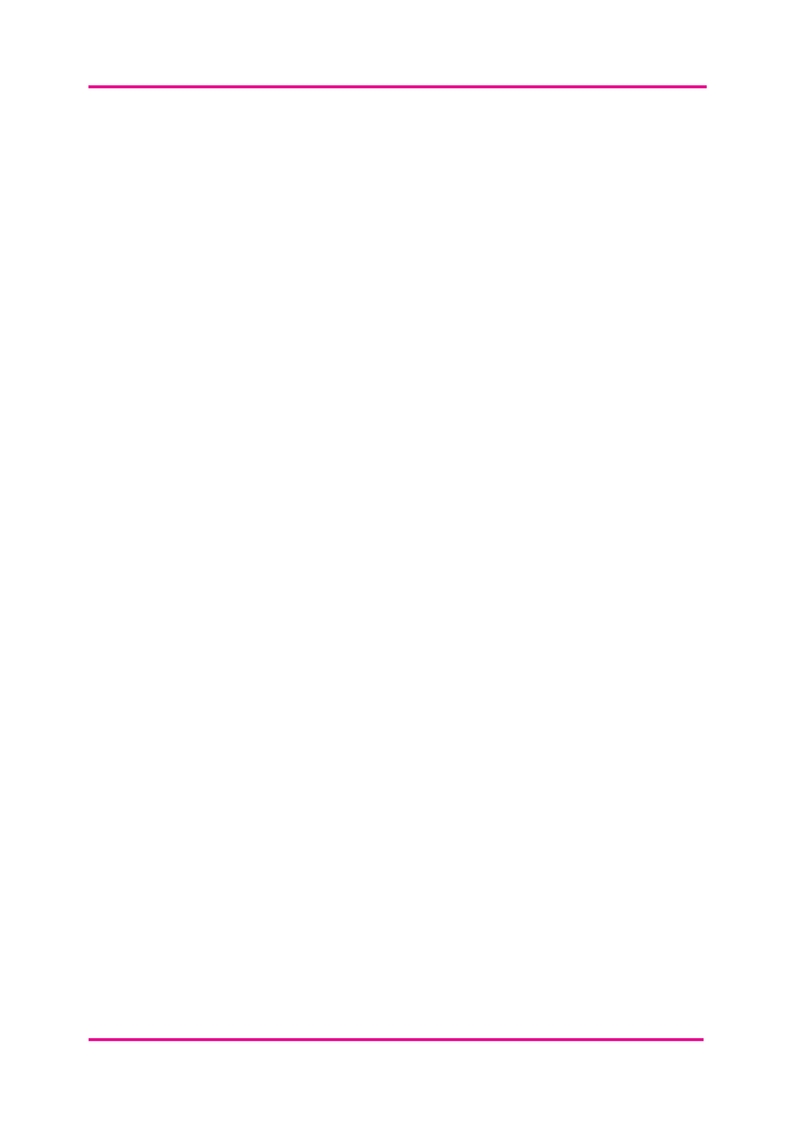 DIGITAL SKRIVFÖRMÅGASkrivning i den digitala världen har förändrats på många sätt, via nya medier (dvs. blogginlägg) och nya sätt att presentera skriftlig information på (dvs multimediedokument).ATT SKRIVA EN BLOGPOSTUppgift: Använda resultaten från dina berättelser skapa en översikt och innehåll för ett 300-600 tecken långt blogginlägg. Innan du börjar identifiera: • En publik för bloggposten: Vem du skriver för? • Ett syfte för bloggposten: Varför skriver du det för dem?Din skiss bör innehålla: 1. Titel på bloggen 2. Tonfall - vad blir tonen, formalitetsregistret etc. 3. Inledning - Hur ska du koppla in läsaren i? Vilken vinkel kommer du att ta? 4. Huvudsektioner/underrubriker - Huvudpunkter, hur vinkeln utvecklas etc. 5. Slutsats - Hur man använder informationen, uppmaning till handling, ytterligare interaktion/ diskussion 6. Struktureringsverktyg - antal punkter, typsnitt och storlek etc. 7. SEO ord och fraser 8. Nyckelord från berättelser 9. Hyperlänkar och/eller korsreferenser 10. Struktureringsverktyg - kula punkter, typsnitt och storlek etc. 11. Lista över grafik, bilder, ljud och/eller video som ska användas i denSKRIVA EN INTERAKTIV REPORTUppgift: Använd resultaten från dina berättelser och ge en översikt för en 3-4 sidors sammanfattande rapport. Innan du börjar, identifiera: • En publik för rapporten: Vem skriver du för? • Ett syfte med rapporten: Varför skriver du den för dem?Your outline should include:Titel på bloggen Inledning - Hur skulle du börja med rapporten? Vilken kontextualisering skulle det behöva?Viktiga avsnitt / underrubriker (inklusive en kort beskrivning av vad de skulle inkludera)Slutsats - Förteckning över nyckelfakta, rekommendationer, länkar till bredare ramar etc.Viktiga citat från berättelsernaHyperlänkar och/eller korsreferenserStruktureringsverktyg - kula punkter, typsnitt och storlek etc Lista över grafik, bilder, ljud och/eller video som ska användas i den HANDLEDNING OCH ONLINE SUPPORTHyperlinänkar i Microsoft Word - http://goo.gl/3nEKbR Korsreferenser i Microsoft Word - http://goo.gl/Y8jcim Bloggingtips – http://goo.gl/hMgmXr SEO tips för blogskrivande– http://goo.gl/DVYWwV  
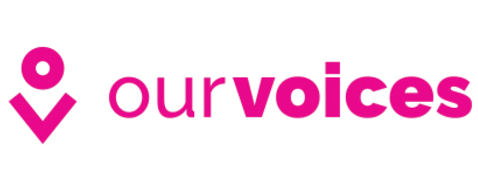 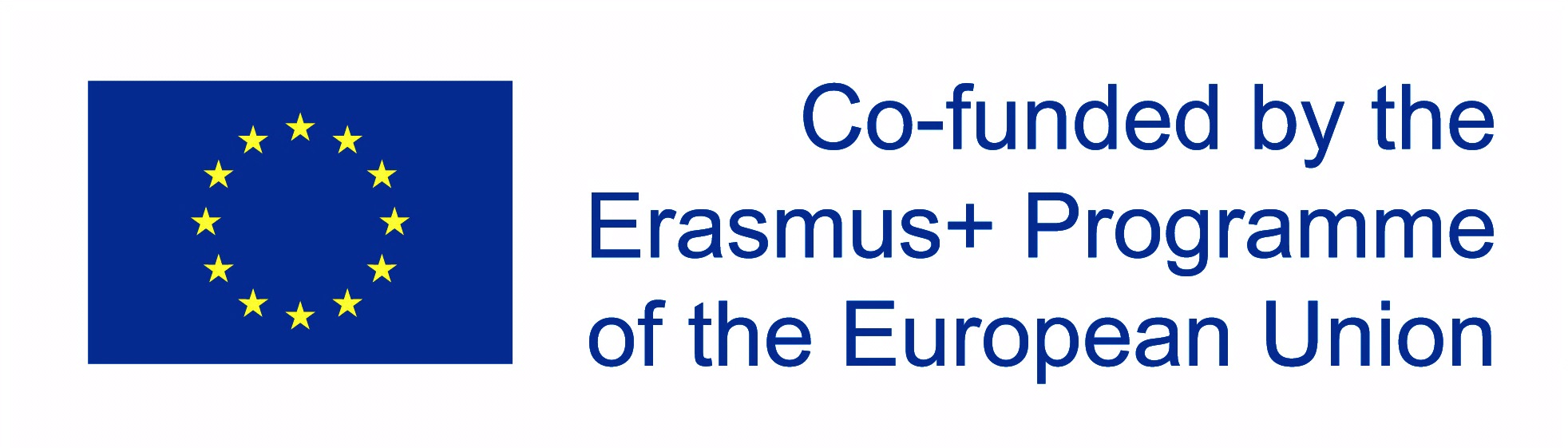 